EDITAL 20/2023 PROGRAMA INSTITUCIONAL UNIFICADO DE BOLSASIFSUDEMINAS CAMPUS MUZAMBINHOANEXO IV 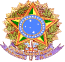 MINISTÉRIO DA EDUCAÇÃO INSTITUTO FEDERAL DE EDUCAÇÃO, CIÊNCIA E TECNOLOGIA DO SUL DE MINAS GERAIS, CAMPUS MUZAMBINHO NÚCLEO INSTITUCIONAL DE PESQUISA E EXTENSÃO TABELA DE PONTUAÇÃO DO CURRÍCULO LATTES DO COORDENADOR/ORIENTADOR* Será considerada até 05 (cinco) vezes a pontuação de cada item. **Será considerada até 02 (duas) vezes a pontuação de cada item.TABELA DE PONTUAÇÃO DO CURRÍCULO LATTES*TABELA DE PONTUAÇÃO DO CURRÍCULO LATTES*Critério para Análise Pontuação*PRODUÇÃO BIBLIOGRÁFICAPRODUÇÃO BIBLIOGRÁFICAArtigos completos publicados em periódicos 2Livros publicados/organizados ou edições 2Capítulos de livros publicados 1Textos publicados em jornais e notícias/revistas 0,2Trabalhos completos publicados em congressos 0,8Resumos expandidos publicados em congressos Resumos publicados em anais de congressos Apresentação de trabalho 0,5 0,2 0,2Demais tipos de produção bibliográfica 0,1PRODUÇÃO TÉCNICA PRODUÇÃO TÉCNICA Produtos tecnológicos0,5Processos ou técnicas 1Trabalhos técnicos 0,5Outras produções técnicas 0,1ORIENTAÇÕESORIENTAÇÕESSupervisões de pós-doutorado 2Orientações de tese de doutorado 4Orientações de dissertações de mestrado 3Orientações de monografias de cursos de aperfeiçoamento/especialização1Orientações de trabalho de conclusão de curso 0,5Orientação de iniciação científica 1Orientações de outras naturezas 0,1EVENTOSEVENTOSParticipação em eventos, congressos, exposições e feiras 0,1Organização de eventos, congressos, exposições e feiras 0,5BANCASBANCASParticipação em banca de trabalhos de conclusão - teses de doutorado Participação em banca de trabalhos de conclusão - qualificações de doutorado e mestrado1 0,8Participação em banca de trabalhos de conclusão - mestrado Participação em banca de trabalhos de conclusão - monografias de cursos/aperfeiçoamento de cursos de especialização0,6 0,4Participação em banca de trabalhos de conclusão - trabalho de cursos de graduação0,2INOVAÇÃOINOVAÇÃOPatente (carta patente) 5Patente (depósito) 1,5Programa de Computador registrado 3Cultivar protegida 3Cultivar registrada 5Desenho industrial registrado 3Marca registrada 3Topografia de circuito integrado 2EXTENSÃOEXTENSÃOCoordenador de Projetos de Extensão com mais de dois anos de duração 10**Coordenador de Projetos de Extensão com até dois anos de duração 05**Membro colaborador em Projetos de Extensão 02**Orientação de Discente em Projetos de Extensão 02Membro de Comissão Organizadora de Eventos 02Participação em eventos culturais, desportivos ou de conhecimento 0,2Direção/atuação em espetáculos artísticos (teatro, dança, música, visual e áudio) 0,5  Coordenação de Empresas Juniores  10  Orientação de alunos em eventos de conhecimento (olimpíadas, competições e feiras)  0,2